Resultat: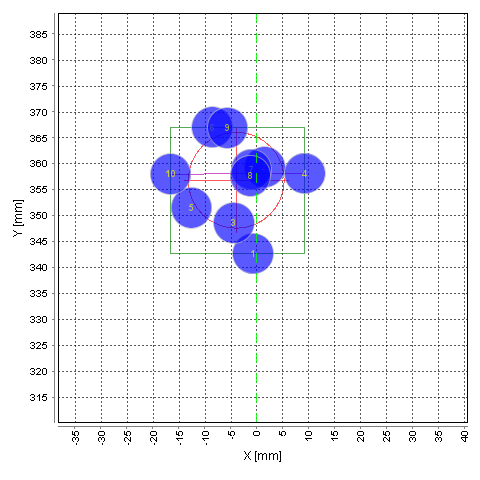 Dato:Nov 4, 2019 12:22:46 PMType af måling:Type 8 @ 100 meterVægt:8,81 gramLOT Nr.:RWS EVO GreenNo. x [mm] y [mm] V_T100.00 [m/s] E_T [J] Vo [m/s] V2_10.00 [m/s] 1  -0.7342.7810.262892.00899.82887.752  1.5359.4812.002904.41899.28889.793  -4.4348.6814.202920.19902.01890.894  9.2358.1808.902882.26895.32886.195  -12.6351.5807.492872.25894.36884.976  -8.6367.0798.982812.01888.06874.407  -1.0358.9803.082840.94889.78880.268  -1.2357.6814.942925.48903.56892.129  -5.7366.9811.312899.50902.41887.5210  -16.6358.0806.632866.14892.24884.19MEAN -4.0356.9808.782881.52896.68885.81MAX 9.2367.0814.942925.48903.56892.12MIN -16.6342.7798.982812.01888.06874.40RANGE 25.824.415.96113.4815.5017.72STDEV 7.47.64.9635.265.525.30Evaluation Value[mm] Impact Mean Point X-4.0Impact Mean Point Y356.9Mean Radius9.3Group Rectangle Width25.8Group Rectangle Height24.4Largest Distance25.8